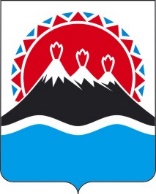 П О С Т А Н О В Л Е Н И ЕРЕГИОНАЛЬНОЙ СЛУЖБЫ ПО ТАРИФАМ И ЦЕНАМ  КАМЧАТСКОГО КРАЯ                   г. Петропавловск-КамчатскийВ соответствии с Федеральным законом Российской Федерации от 24.06.1998 № 89-ФЗ «Об отходах производства и потребления», постановлениями Правительства Российской Федерации от 16.05.2016 № 424 «Об утверждении порядка разработки, согласования, утверждения и корректировки инвестиционных и производственных программ в области обращения с твердыми коммунальными отходами, в том числе порядка определения плановых и фактических значений показателей эффективности объектов, используемых для обработки, обезвреживания и захоронения твердых коммунальных отходов», от 30.05.2016 № 484 «О ценообразовании в области обращения с твердыми коммунальными отходами», приказом Федеральной антимонопольной службы от 21.11.2016 № 1638/16 «Об утверждении методических указаний по расчету регулируемых тарифов в области обращения с твердыми коммунальными отходами», постановлением Правительства Камчатского края от 19.12.2008 № 424-П «Об утверждении Положения о Региональной службе по тарифам и ценам Камчатского края», протоколом Правления Региональной службы по тарифам и ценам Камчатского края от 10.02.2021г.  № ХХХПОСТАНОВЛЯЮ:1. Утвердить производственную программу в сфере захоронения твердых коммунальных отходов ООО «Чистый край» в сельском поселении «село Усть-Хайрюзово» на 2021год согласно приложению 1.2. Утвердить тарифы на захоронение твердых коммунальных отходов ООО «Чистый край» в сельском поселении «село Усть-Хайрюзово» на 2021 год согласно приложению 2.3. Настоящее постановление вступает в силу через десять дней после дня его официального опубликования.Приложение 1к постановлению Региональной службыпо тарифам и ценам Камчатского края от 10.02.2021г.  № ХХХПроизводственная программа в сфере захоронения твердых коммунальных отходов ООО «Чистый край» в сельском поселении «село Усть-Хайрюзово» Тигильского муниципального района на 2021годРаздел 1. Паспорт регулируемой организацииРаздел 2. Планируемый объем захоронения твердых коммунальных отходовРаздел 3. Перечень мероприятий производственной программыРаздел 4. Объем финансовых потребностей, необходимых для реализации производственной программы в сфере захоронения твердых коммунальных отходовРаздел 5. График реализации мероприятий производственной программы Раздел 6. Показатели эффективности объектов захоронения твердых коммунальных отходов                                                                 Приложение 2к постановлению Региональной службыпо тарифам и ценам Камчатского края от 10.02.2021г.  № ХХХТарифы на захоронение твердых коммунальных отходов ООО «Чистый край» в сельском поселении «село Усть-Хайрюзово» Тигильского муниципального района на 2021 год[Дата регистрации]№[Номер документа]Об утверждении тарифов на захоронение твердых коммунальных отходов ООО «Чистый край» в сельском поселении «село Усть-Хайрюзово» Тигильского муниципального района на 2021 годВрио Руководителя[горизонтальный штамп подписи 1]   М.В.ЛопатниковаНаименование регулируемой организации Адрес Руководитель организацииРуководитель организацииКонтактный телефонНаименование регулируемой организации Адрес ДолжностьФ.И.О.Контактный телефонООО «Чистый край»684017, Камчатский край, Елизовский район, поселок Пионерский, Янтарная улица, дом 3Директор Новосёлов Михаил Васильевич8-914-627-8661Наименование органа регулированияАдрес Врио Руководитель организацииВрио Руководитель организацииКонтактный телефонНаименование органа регулированияАдрес ДолжностьФ.И.О.Контактный телефонРегиональная служба по тарифам и ценам Камчатского края 683003, г. Петропавловск-Камчатский, ул. Ленинградская, 118РуководительМарина Викторовна Лопатникова(84152)42-83-81№ п/пПоказатели           
производственной программыЕдиницы     
измеренияС 22.02.2021 по 31.12.2021 год12341. Объем твердых коммунальных отходов                  тыс. м31,9421.1в пределах норматива по накоплениютыс. м31,9422По видам твердых коммунальных отходовтыс. м32.1сортированныетыс. м30,0002.2несортированныетыс. м31,5922.3крупногабаритныетыс. м30,350№ 
п/пНаименование 
мероприятияСрок реализации мероприятийФинансовые потребности 
на реализацию мероприятий, тыс. руб.№ 
п/пНаименование 
мероприятияСрок реализации мероприятийФинансовые потребности 
на реализацию мероприятий, тыс. руб.12341.Текущая эксплуатация объектов захоронения твердых коммунальных отходов2021 год4 472,5332.Текущий и (или) капитальный ремонт объектов, используемых для захоронения твердых коммунальных отходов2021 год-№ п/пПоказателиГодтыс. руб.12341.Необходимая валовая выручка20215 359,75№п/пНаименование мероприятияГодСрок выполнения мероприятий производственной программы (тыс. руб.)Срок выполнения мероприятий производственной программы (тыс. руб.)Срок выполнения мероприятий производственной программы (тыс. руб.)Срок выполнения мероприятий производственной программы (тыс. руб.)№п/пНаименование мероприятияГод1 квартал (с 22.02.21 по 31.03.21)2 квартал3 квартал4 квартал.12345671.Текущая эксплуатация объектов захоронения твердых коммунальных отходов2021472,1011333,4771333,4771333,47772.Текущий и (или) капитальный ремонт объектов, используемых для захоронения твердых коммунальных отходов Текущая эксплуатация объектов2021----№ 
п/пНаименование показателяЕд.     
измерения2021 год12341.Доля проб подземных вод, почвы и воздуха, отобранных по результатам производственного экологического контроля, не соответствующих установленным требованиям, в общем объеме таких проб %02.Количество возгораний твердых коммунальных отходов в расчете на единицу площади объекта, используемого для захоронения твердых коммунальных отходовшт/га0№ п/пНаименование 
регулируемой 
организацииГод (период) Тариф на захоронение твердых коммунальных отходов, без НДС1.ООО «Чистый край»22.02.2021-30.06.20212 760,071.ООО «Чистый край»01.07.2021-31.12.20212 760,07